C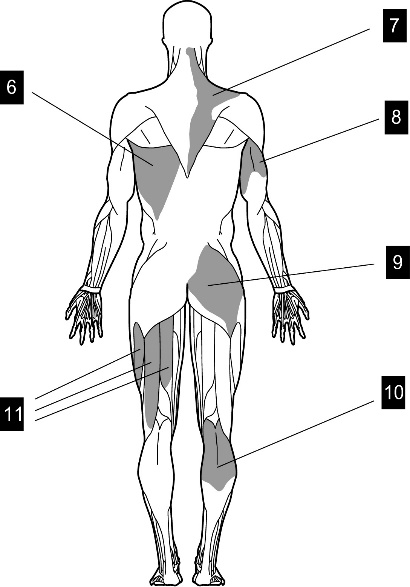 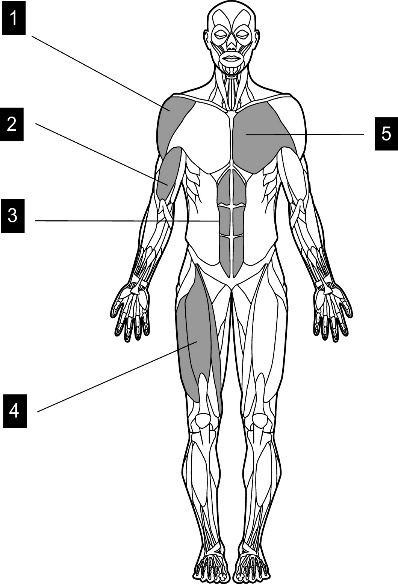 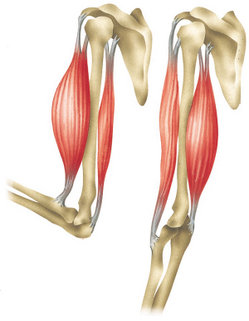 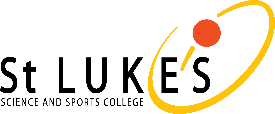 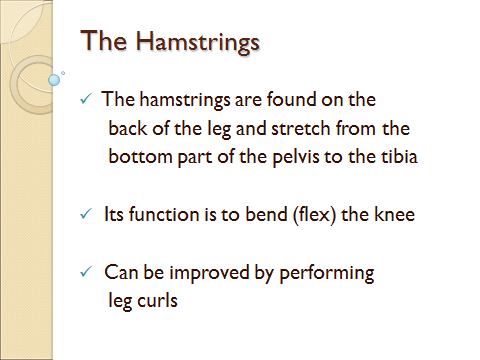 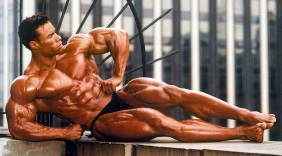 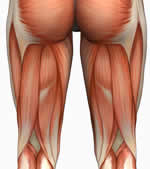 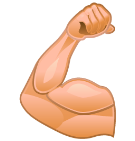 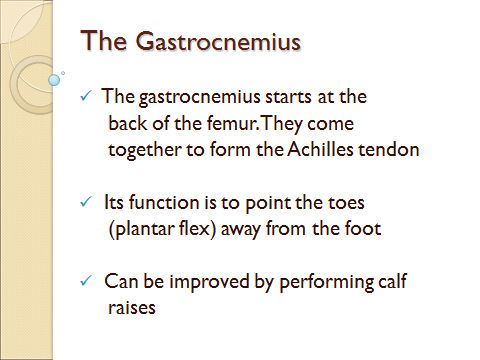 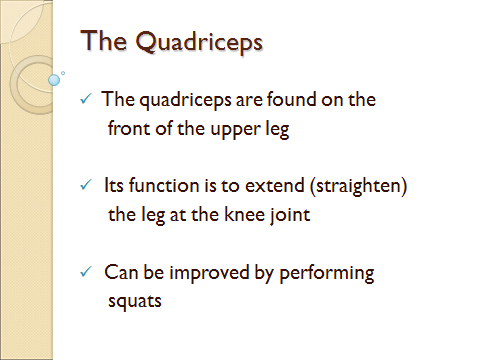 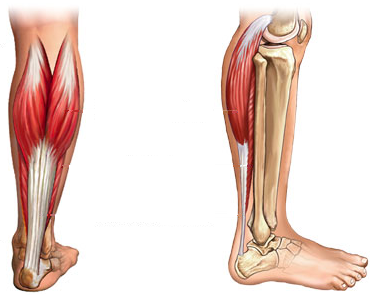 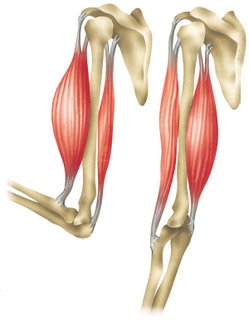 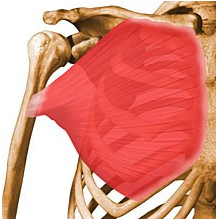 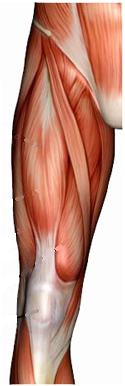 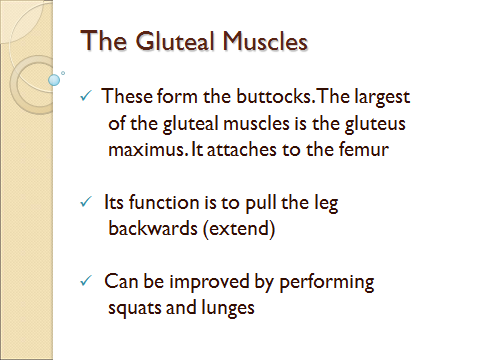 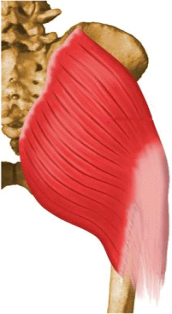 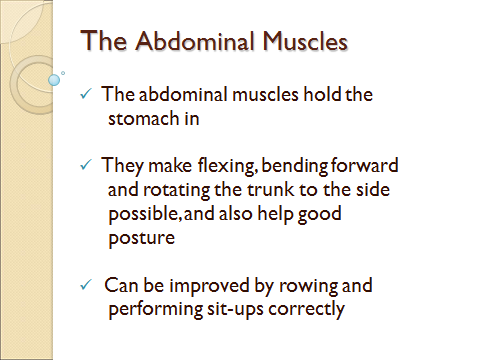 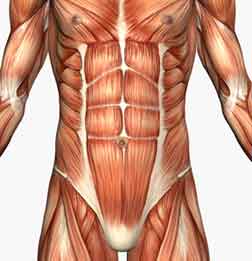 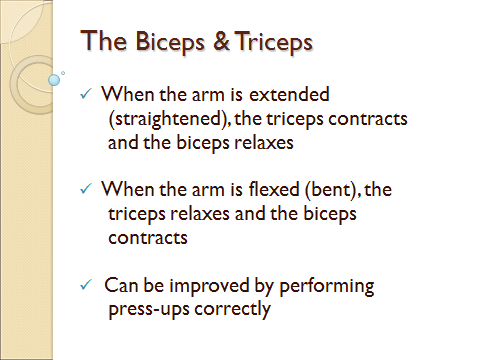 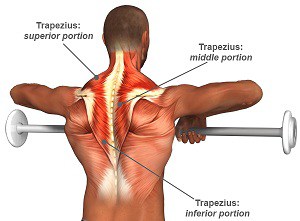 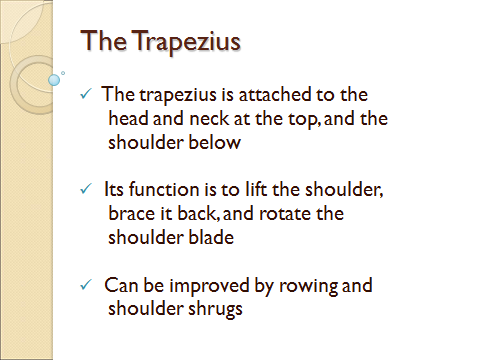 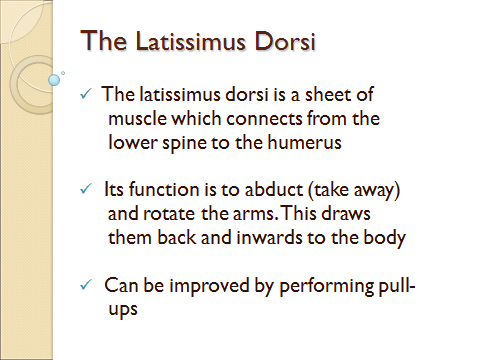 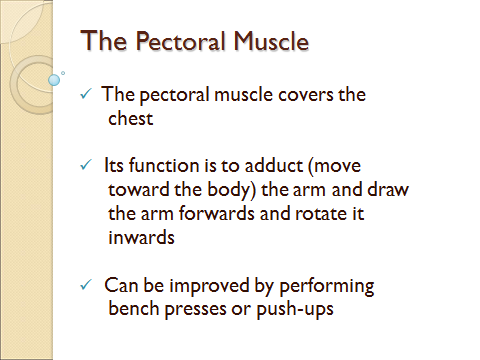 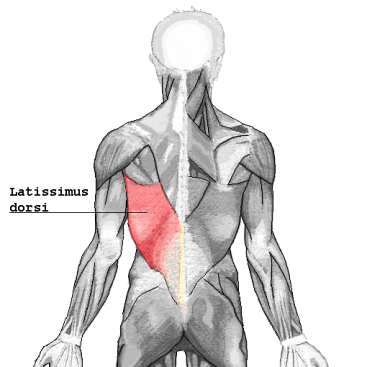 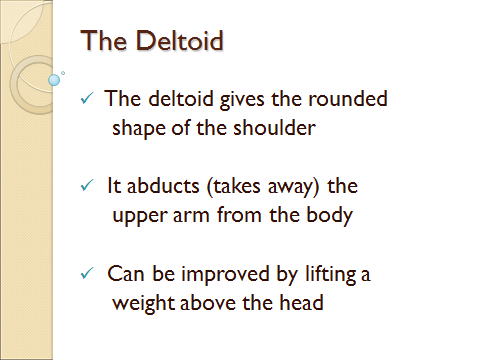 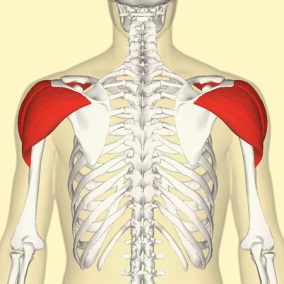 